Приложение 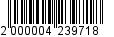 УТВЕРЖДЕНЫпостановлениемадминистрации от ______________ № ________Показателисредней рыночной стоимости одного квадратного метра общейплощади жилья на территории муниципальных образований, расположенных в границахВсеволожского муниципального района Ленинградской областивоII квартале 2018 годаСт_п.кр - стоимость одного квадратного метра общей площади жилья на первичном рынке жилья на территориипоселениясогласно сведениям агентств недвижимости и кредитных организаций, предоставленным официально или опубликованным в средствах массовой информации, применительно к территории соответствующего поселения.Ст_в.кр - стоимость одного квадратного метра общей площади жилья на вторичном рынке жилья на территориипоселениясогласно сведениям агентств недвижимости и кредитных организаций, предоставленным официально или опубликованным в средствах массовой информации, применительно к территории соответствующего поселения.Ст_п.ст - средняя стоимость одного квадратного метра общей площади жилья на первичном рынке жилья в Ленинградской области согласно данным территориального органа Федеральной службы государственной статистики по Санкт-Петербургу и Ленинградской области (Петростат).Ст_в.ст - средняя стоимость одного квадратного метра общей площади жильяна вторичном рынке жилья в Ленинградской области согласно данным территориального органа Федеральной службы государственной статистики по Санкт-Петербургу и Ленинградской области (Петростат).Ст_строй - стоимость одного квадратного метра общей площади жилья (только готового жилья) на территории поселения согласно сведениям застройщиков, осуществляющих строительство на территории соответствующего поселения (среднее арифметическое значение стоимости одного квадратного метра общей площади жилья от показателей, представленных застройщиками, осуществляющими строительство на территории соответствующего поселения).В связи с не представлением данных о средней рыночной стоимости 1 кв. м жилья администрациямиотдельных поселений для расчета использованы данные:аналогичного муниципального образования (поселения) в пределах муниципального района (критериями выбора аналогичного муниципального образования (поселения) являются тип поселения (городское, сельское) и численность населения муниципального образования (поселения) в текущем квартале) – Дубровское,Кузьмоловское, Морозовское, Токсовское городские поселения –данные Свердловского городского поселения, Заневское городское поселение – данные городского поселения «Город Сертолово», Куйвозовское, Муринскоесельское поселение– данные Новодевяткинского сельского поселения, Колтушскоесельское поселение – данные Бугровского сельского поселения, Романовское сельское поселение – данные Агалатовского сельского поселения. полученный в предыдущем квартале показатель средней рыночной стоимости одного квадратного метра общей площади жилья по муниципальному образованию (поселению) с учетом индекса-дефлятора (К1_дефл. = 101,0 %) –Лесколовское сельское поселение.В соответствии с письмом главы администрации МО «Рахьинское сельское поселение» - указана стоимость 1 кв. метра, утвержденная приказом Министерства строительства и жилищно-коммунального хозяйства РФ. № п/пНаименование муниципального образования (поселения)Показатель средней рыночной стоимости одного квадратного метра общей площади жилья (Ср_ст_квм)Ст_п.крСт_в.крСт_п.стСт_в.стСт_строй123456781Город Всеволожск63410,064350,064350,053039,053132,075902,02Город Сертолово64496,062822,071949,053039,053132,064496,03Городское поселение Дубровское52516,0-----4Городское поселение Заневское64496,0-----5Городское поселение Кузьмоловское52516,0-----6Городское поселение Морозовское52516,0-----7Городское поселение Свердловское52516,058690,058690,053039,053132,048500,08Городское поселение Рахьинское45685,0-----9Городское поселение Токсовское52516,0-----10Сельское поселение  Агалатовское58828,361405,361405,353039,053132,065000,011Сельское поселение  Бугровское63701,773177,071795,053039,053132,069281,012Сельское поселение Колтушское63701,7-----13Сельское поселение Куйвозовское49962,8-----14Сельское поселение Лесколовское53386,0-----15Сельское поселение Муринское49962,8-----16Сельское поселение Щегловское52738,954000,053000,054000,053000,055200,017Сельское поселение  Романовское58828,3-----18Сельское поселение Юкковское55500,055630,065790,053039,053132,055753,019Сельское поселение Новодевяткинское49962,846246,046246,053039,053132,052082,0Всеволожский муниципальный район55644,2